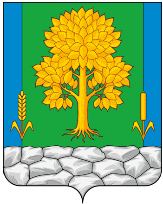 Российская ФедерацияКЕМЕРОВСКАЯ ОБЛАСТЬ - КУЗБАССТопкинский муниципальный округАДМИНИСТРАЦИЯТОПКИНСКОГО МУНИЦИПАЛЬНОГО округаПОСТАНОВЛЕНИЕот 13 февраля 2024 года № 181-пг. ТопкиОб определении специальных мест для размещения печатных агитационных материалов по подготовке и проведению выборов Президента Российской Федерации 15, 16, 17 марта 2024 годаС целью оказания содействия избирательным комиссиям в реализации их полномочий при подготовке и проведении выборов на территории Топкинского муниципального округа, руководствуясь Федеральным законом от 06.10.2003 № 131-ФЗ «Об общих принципах организации местного самоуправления в Российской Федерации», Федеральным законом от 12.06.2002 № 67-ФЗ «Об основных гарантиях избирательных прав и права на участие в референдуме граждан Российской Федерации»:  1. Выделить места для размещения наружных информационных материалов на территории каждого избирательного участка при проведении выборов Президента Российской Федерации 15, 16, 17 марта 2024 года согласно приложению № 1.2. В случаях, не предусмотренных пунктом 1 настоящего постановления, информационный материал может размещаться в помещениях, на зданиях, сооружениях и иных объектах с согласия и на условиях собственников, владельцев указанных объектов.3. Рекомендовать собственникам объектов, на которых будут размещаться наружные информационные материалы, лицам, ответственным за размещение, в течение 10 дней после дня голосования осуществить снятие наружных информационных материалов.4. Направить настоящее постановление в территориальную избирательную комиссию Топкинского муниципального округа.5. Контроль за исполнением постановления возложить на заместителя главы Топкинского муниципального округа (руководителя аппарата) Е.Л.Рябову.6. Постановление вступает в силу после официального обнародования.Приложение № 1к постановлению администрацииТопкинского муниципального округаот 13 февраля 2024 года № 181-пСпециальные места для размещения наружных информационных материалов на территории каждого избирательного участка при проведении выборов Президента российской Федерации 15, 16, 17 марта 2024 года⚓^№ п/пНомер УИК Наименование и место расположения специального места для размещения печатных агитационных материалов14831484Информационный щит г.Топки, ул. М. Горького, 133 (остановка «Мир стройки»),остановочные павильоны с оборудованными досками 1485 1486Информационный щит г.Топки, мкр. «Красная горка», 4 остановочные павильоны с оборудованными досками1487 14881489Информационный щит г.Топки, мкр. «Солнечный», 2А, остановочные павильоны с оборудованными досками149014911492Информационный щит г.Топки, ул. Революции, 24,         ул.Луначарского, 8, ул. Дзержинского, 7,остановочные павильоны с оборудованными досками149314941495Остановочные павильоны с оборудованными досками1496Информационный щит с. Топки, на пересечении ул.Набережная и ул.Заречная, Кравченко, 28, (магазин «Губерский»), Микрорайон, 3 Б, с. Дедюево, ул. 40 лет Победы, 30А (магазин)1497Информационный щит п. Верх-Падунский, ул. Советская, 5, ул. Советская, 12,п. Среднеберезовский, ул. Майская, 8,д. Катково, ул. Ивановская, 13 (магазин «Галина»)1499Информационный щит п. Магистральный, ул. Зеленая, 161502Информационный щит с. Усть-Сосново, ул, Советская, 1А, ул. Красная, 7 Б, п. Левососновский, ул. Центральная, 8, п. Романовский, ул. Леонова, 91506Информационный щит п. Центральный, ул. Советская, 17 («Лукошкинский КДЦ»)1509Информационный щит п. Шишино, ул. Архипова, 3а, ул.Совхозная, 141511Информационный щит п. Рассвет, ул. Октябрьская, 121515Информационный щит п. Раздолье, ул. Центральная, 16 («Хорошеборский КДЦ»), ул. Центральная, 18 (магазин «Улыбка»),с.Хорошеборка, ул.Школьная, 1А (магазин ИП Шарф Е.С.)1517Информационный щит д. Опарино, ул. Центральная, 3 (магазин «Кооператор № 17»)1518Информационный щит с. Зарубино, ул. Центральная, 9 А, ул. Центральная, 14А, ул.50 лет Октября, 51А1519Информационный щит с. Глубокое, ул. Рабочая, 441520Информационный щит п. Октябрьский, ул. Центральная, 101522Информационный щит с.но, ул. Центральная, 19а (магазин Топкинского ПО), ул. Центральная, 12Б (здание территориального управления)1524Информационный щит пос. Трещевский, ул. Малыхина, 201526Информационный щит д. Малый Корчуган, ул.Центральная, 14 (около здания территориального управления),д. Цыпино, ул. Первомайская, 19 (остановка)1528Информационный щит п. Мокроусовский, ул.Центральная, 25А (здание СДК)1529 Информационный щит д. Большой Корчуган,                             ул. Магистральная, 13 (магазин)